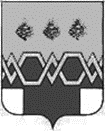 Д У М АМ А К С А Т И Х И Н С К О Г ОМ У Н И Ц И П А Л Ь Н О Г О  О К Р У Г АТ В Е Р С К О Й  О Б Л А С Т ИР Е Ш Е Н И Е От 05.03.2024                                                                                                                      № 159О внесении изменений в решение Думы Максатихинского муниципального округа  от 28.04.2023 № 108 «Об утверждении Положения о порядке сообщения лицами, замещающими муниципальные должности в Думе Максатихинского муниципального округа, о возникновении личной заинтересованности при исполнении должностных обязанностей, которая приводит или может привести к конфликту интересов»В соответствии Федеральным законом от 06.10.2003  № 131-ФЗ «Об общих принципах организации местного самоуправления в Российской Федерации», Федеральным законом от 02.03.2007  № 25-ФЗ «О муниципальной службе в Российской Федерации», Федеральным законом от 25.12.2008 № 273-ФЗ «О противодействии коррупции», Законом Тверской области от 15.07.2015  № 76-ЗО «Об отдельных вопросах, связанных с осуществлением полномочий лиц, замещающих муниципальные должности в Тверской области», Уставом Максатихинского муниципального округа, Положением о муниципальной службе в Максатихинском муниципальном округе Тверской области, утвержденным решением Думы Максатихинского муниципального округа Тверской области от 21.12.2022  № 76, на основании Экспертного заключения Министерства Региональной политики Тверской области от 10.01.2024 № 4 на решение Думы Максатихинского муниципального округа Тверской области от 28.04.2023 № 108 «Об утверждении Положения о порядке сообщения лицами, замещающими муниципальные должности в Думе Максатихинского муниципального округа, о возникновении личной заинтересованности при исполнении должностных обязанностей, которая приводит или может привести к конфликту интересов»,ДУМА  МАКСАТИХИНСКОГО МУНИЦИПАЛЬНОГО ОКРУГА  РЕШИЛА:1. Пункт 3 решения Думы Максатихинского муниципального округа от 28.04.2023 № 108 «Об утверждении Положения о порядке сообщения лицами, замещающими муниципальные должности в Думе Максатихинского муниципального округа, о возникновении личной заинтересованности при исполнении должностных обязанностей, которая приводит или может привести к конфликту интересов» изложить  в следующей редакции:«3. Настоящее решение вступает в силу со дня его официального опубликования в газете «Вести Максатихи» и подлежит размещению на официальном сайте администрации Максатихинского муниципального округа Тверской области в информационно-телекоммуникационной  сети Интернет».2. Пункт 4 «Положения о порядке сообщения лицами, замещающими муниципальные должности в Думе Максатихинского муниципального округа, о возникновении личной заинтересованности при исполнении должностных обязанностей, которая приводит или может привести к конфликту интересов», утвержденного решением от 28.04.2023 № 108 изложить в следующей редакции:«4. Депутат обязан представить на имя Председателя Думы Максатихинского муниципального округа сообщение о возникновении личной заинтересованности в срок не позднее 1 рабочего дня, следующего за днем возникновения личной заинтересованности. При нахождении депутата в служебной командировке, отпуске,  сообщение о возникновении личной заинтересованности депутат обязан представить в срок не позднее 1 рабочего дня, следующего за днем возвращения из командировки, отпуска                           (приложение № 1 к настоящему Положению)».3. Настоящее решение вступает в силу со дня его официального опубликования в газете «Вести Максатихи» и подлежит размещению на официальном сайте администрации Максатихинского муниципального округа Тверской области в информационно-телекоммуникационной  сети Интернет.Председатель ДумыМаксатихинского муниципального округа                                  		Н.А. КошкаровГлава Максатихинскогомуниципального округа                                                                                	М.В. Хованов